How to Decrypt Office 365 Encrypted Email ProcedurePurposeThis procedure shows the steps to take when decrypting an Office 365 encrypted email.  ProcedureOpen the Lifeworks Encrypted message from your email and select “Read the message.” 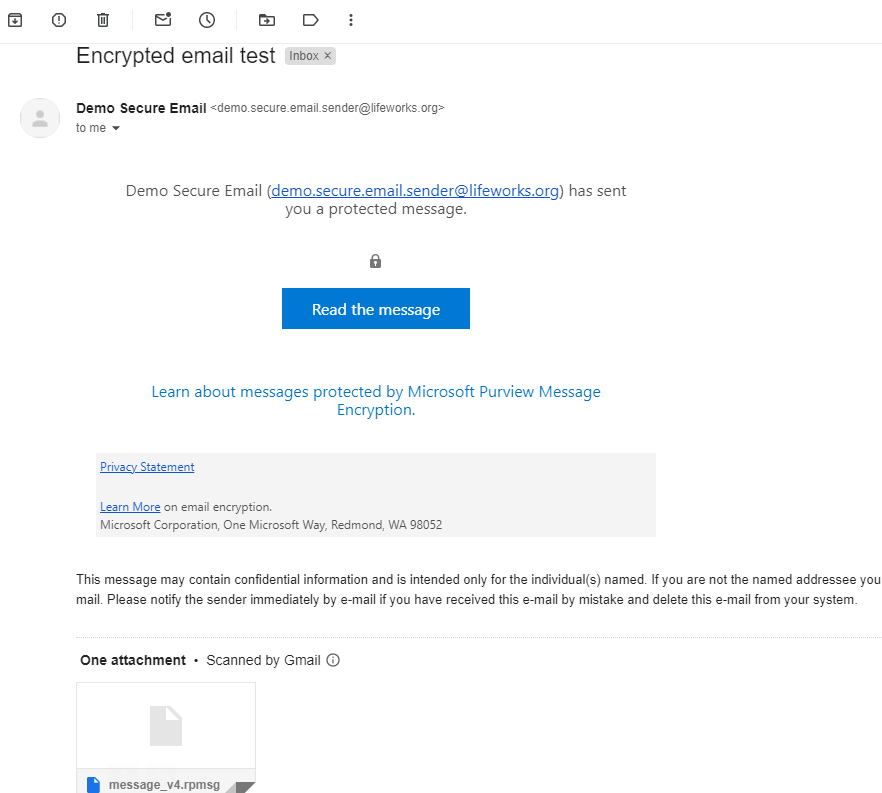 When the message loads select “Sign in with a One-time passcode”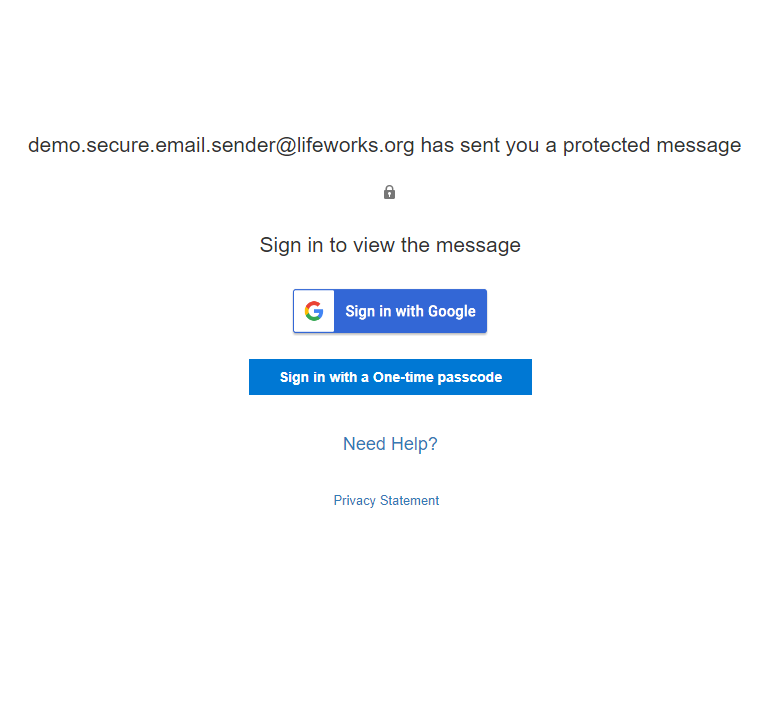 You will receive a One-time passcode sent to your email. For example (the numbers will change each time), The numbers shown below are just EXAMPLES. Do not use the numbers below for your One-time passcode. You may need to open the link in another browser.Be aware you may need to tell the link to open in another browser 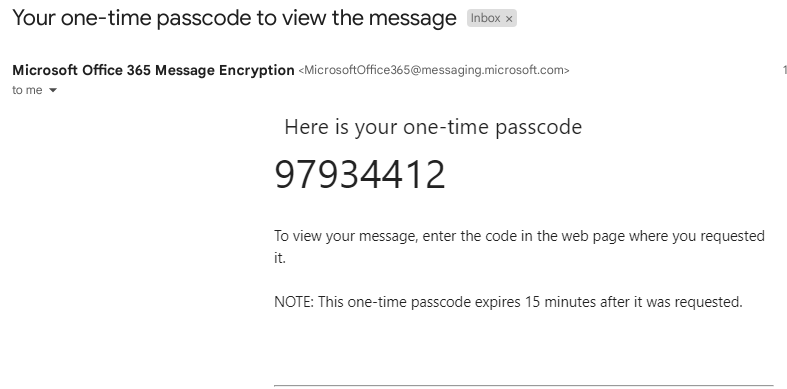 Enter the passcode into the box provided: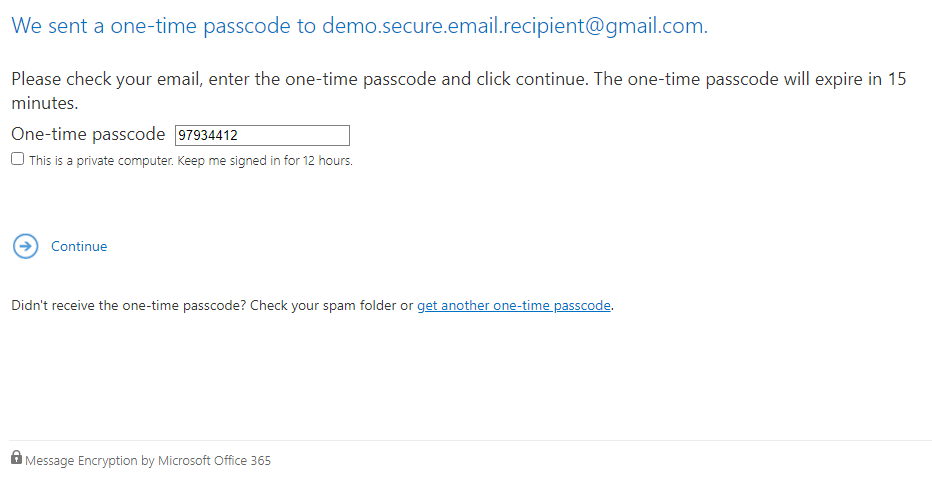 Select continue once you enter the one-time passcode and your message will be displayed.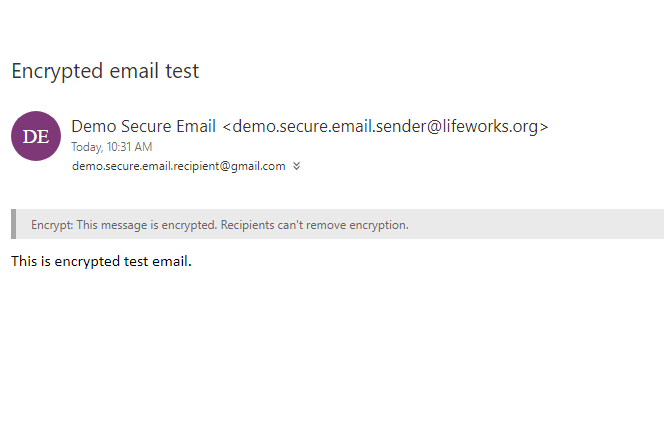 If you need further assistance, reach out to the sender of the email.